M   E    G   H   Í   V   Ó AZ ÖN RÉSZÉRE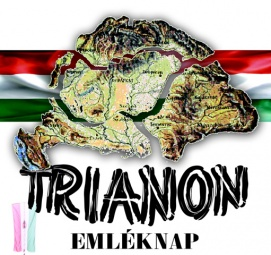 EGYESÜLETÜNK TISZTELETTEL MEGHÍVJA ÖNT, A2013 JÚNIUS 4 -ÉN MEGRENDEZÉSRE KERÜLÖTRIANONI BÉKEDIKTÁTUM ÁLTAL HAZÁNK FELDARABOLÁSÁNAKGYÁSZNAPI MEGEMLÉKEZÉSÉREHELYSZÍN:CSABAKERT TRIANON-EMLÉKMÜKEZDÉSI IDÖPONT: 16.45-KORKérjük, ha van lehetősége helyezzen el egy szál virágot az emlékhelyen megjelenésére feltétlen számítunk, ezért kérem, szíveskedjen visszajelezni részvételét aalginit@freemail.hu , vagy a koronaszolga@gmail.com címre18.15-TŐL A NAGYGULYÁN A KETTŐSKERESZTNÉLFOLYTATÓDIK A MEGEMLÉKEZÉS, illetve azzal párhuzamosan baráti beszélgetést tartunk a Céh-egyletbenTISZTELETTEL:Dr. Solti Gábor, Ugrin Andrásés aCsaba-kör Egyesület tagjaiP R O G R A MKÖZÖSEN ÉNEKELVE:				MAGYR HIMNUSZDr. SOLTI GÁBOR: 				KÖSZÖNTŐvitéz METZ REZSŐ:				EMLÉKEZŐ GONDOLATOKSZILÁGYI ZSOLT:					TRIANON (Juhász Gyula verse)JAKAB ISTVÁN Orsz.gyül. alelnöke:	ÜNNEPI BESZÉDVIRÁGOK ELHELYEZÉSE:			64 VÁRMEGYE NEVÉBEN							(virágot biztosítunk)KÖZÖSEN ÉNEKELVE:				SZÓZAT							SZÉKELY HIMNUSZMEGEMLÉKEZÉS FOLYTATÁSA:		NAGYGULYÁN	(18:15 -től)BARÁTI BESZÉLGETÉS:			CÉH-EGYLETBEN (18:15 -től)